الجمهورية الجزائرية الديمقراطية الشعبيةRépublique Algérienne Démocratique et PopulaireCHANGEMENT DE SUJET  DE THESE DE DOCTORAT ET/OU DE DIRECTEUR DE THESE (Année Universitaire….../……)Intitulé initial du sujet de thèse: …………………………………………………………………….……………………………………………………………………………………………………………………………………………………………………………………………………………………Intitulé du nouveau sujet de  thèse : ………………………………………………………………...……………………………………………………………………………………………………………………………………………………………………………………………………………………S’agit-il d’une simple reformulation ou d’un nouveau sujet ?……………………………………S’il s’agit d’un nouveau sujet, joindre la nouvelle problématique signée par le directeur de thèse Préciser le motif de ce changement :………………………………………………………………..………………………………………………………………………………………………………………………………………………………………………………………………………………………………………………………………………………………………………………………………Nom et  Prénom du Directeur de Thèse :…………………………………………………………….Grade/Lieu d’exercice :……………………………………………………………………………… Emargement :Nom et  Prénom du nouveau directeur de thèse :………………………………………………….Grade/Lieu d’exercice :………………………………………………………………………………..Emargement :Préciser le motif du changement du directeur de thèse :………………………………………………………………………………………………………………………………………………………………………………………………………………………………………………………………Etudiant(e)                   CSD (Pour le Doctorat en Sciences)             Conseil Scientifique de la Faculté                                                                                      	      CFD (Pour le Doctorat LMD)Ministère de l’Enseignement Supérieur et de la Recherche Scientifique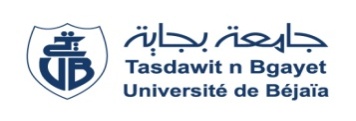 وزارة التعليم العالي و البحث العلميUniversité A. Mira de Bejaiaجامعة عبد الرحمان ميرة- بجايةVice Rectorat de la Formation Supérieure, De Troisième Cycle,L’Habilitation Universitaire,  La Recherche Scientifiqueet la Formation Supérieure de Post-GraduationVice Rectorat de la Formation Supérieure, De Troisième Cycle,L’Habilitation Universitaire,  La Recherche Scientifiqueet la Formation Supérieure de Post-Graduationنيابة مديرية الجامعة للتكوين العالي، في الطور الثالث و التأهيل الجامعي و البحث العلمي٬ والتكوين العالي في ما بعد التدرجنيابة مديرية الجامعة للتكوين العالي، في الطور الثالث و التأهيل الجامعي و البحث العلمي٬ والتكوين العالي في ما بعد التدرج